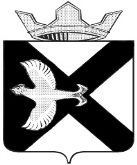 ДУМА МУНИЦИПАЛЬНОГООБРАЗОВАНИЯ ПОСЕЛОК БОРОВСКИЙРЕШЕНИЕ28 сентября 2022 г.                                                                                             № 272рп. БоровскийТюменского муниципального района Рассмотрев проект решения на заседании Думы муниципального образования поселок Боровский, в соответствии со статьей 23 Устава муниципального образования поселок Боровский, Дума муниципального образования поселок БоровскийРЕШИЛА:1. Принять в первом чтении решение «О внесении изменений в решение Боровской поселковой Думы от 23.11.2016 №6 «О земельном налоге» (с изменениями от 25.10.2017, от 26.09.2018 №480, 28.08.2019 № 616, 30.10.2019 № 644» 2. Рассмотреть настоящее решение во втором чтении в ходе настоящего заседания  Думы.Председатель Думы                                                                      В.Н.Самохвалов О проекте решения «О внесении изменений в решение Боровской поселковой Думы от 23.11.2016 №206 «О земельном налоге» (с изменениями от 25.10.2017, от 26.09.2018 №480, 28.08.2019 № 616, 30.10.2019 № 644) 